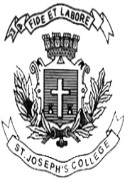 ST. JOSEPH’S COLLEGE (AUTONOMOUS), BENGALURU-27B.Sc. ZOOLOGY - II SEMESTERSEMESTER EXAMINATION: APRIL 2022(Examination conducted in July 2022)ZO 215 - ChordataTime- 2 ½ hrs							Max Marks-70This paper contains two printed pages and three partsPART AI. 	Answer the following questions. Each question carries 1 mark	20X1= 201.	The thick leathery covering called tunic covers the body of ___________a) Amphioxus		b) Ascidian		c) Balanoglossus	d) Petromyzon2.	The conical shaped structure in the body of Balanoglossus is called as ___________.a) Collar		b) Proboscis		c)  Trunk		d) Genital wings3.	The telotroch of tornaria larva helps in __________ a) Respiration 		b)Locomotion		c) Attachment		d) Protection4.	Lampreys and hagfishes belongs to ___________a) Elasmobranchi	b) Actinopterygii	c) Cyclostomata	d) Holocephali5.	_____________ is an example of a flying fish.a) Anabas	b) Exocoetes		c) Clarias		d) Saccobranchus6.	______________ period is known as ‘the golden age of fishes’.a) Cambrian		b) Silurian		c) Devonian		d) Carboniferous7.	Parental care by male is exhibited by ______________.a) Ichthyophis		b)Pipa		c)Alytes		d) Gastrothecus8.	____________ is the longest bone found in frog.a)Humerus	b) Femur		c)Tibiofibula		d) Astragalus-calcaneum9.	Number of pairs of cranial nerves in frog is _____________.a) 10		b) 8			c) 12			d) 1410.	Bicuspid teeth is present in ___________ organisms.a)Amphibians		b)Cyclostomes	c) Branchiostomes	d) Hagfishes11.	___________ is known as a compound bone in the endoskeleton of frog.a)Radiale	b)Pubis 		c)Radioulna		d) Fibula12.	Pemanent neoteny is exhibited by ____________.a) Necturus		b)Ambystoma		c)Salamander		d) Axolotl13. 	____________ is an example of a living fossil.a) Draco	b) Hydrophis		c) Limulus		d) Cobra14.	The evidences of fossil bird Archeopteryx was excavated from ____________.a) Africa	b)Germany	c)France	d) India15.	The neck vertebra of birds are_____________.a) Procoelous		b) Opistocoelous	c) Heterocoelous	d) Amphicoelous16.	_____________ is the single gland present in the body of birds.a) Oil gland	b) Sweat gland	c) Sebaceous gland		d) Scent gland17.	___________ is a clawed finger in order Chiroptera.a) First		b) Second	c) Third	d) Fourth18.	Mammals originated from reptiles belonging to ____________.a)Parapsida		b)Anapsida		c)Synapsida		d) Diapsida19.	Corpora quadrigemina is a characteristic feature of ___________.a) Amphibia	b) Reptilia	c) Aves	d) Mammals20.	Ruminants belong to the order ________________.a)Artiodactyla		b)Sirenia	c) Hyracoidea		d) PerissodactylaPART BIII. Answer any FIVE questions. Each question carries 6 marks		5 X 6 = 3021.	With labelled diagrams, explain the structure of Ammocoetes larva. 22. 	Give a brief account of the origin of Amphibia.23.	Explain the different types of venom in snakes.24.	What are the terrestrial adaptations of reptiles? 25.	Comment on the parental care exhibited by Pipa and Alytes.26.	What are the salient features of metatherian mammals? Explain.27.	Briefly explain the cusp patterns in herbivorous mammals.PART CII.	Answer any TWO questions. Each question carries 10 marks		2 X10= 2028.	With the help of ascidian tadpole larve, explain retrogressive metamorphosis.29.	Give a detailed account of migration in fishes.30. 	Explain the neuroendocrine control of metamorphosis in Amphibia.31.	What are the modifications in the anatomy of birds for an aerial mode of life? Explain.